Tucson Country Day School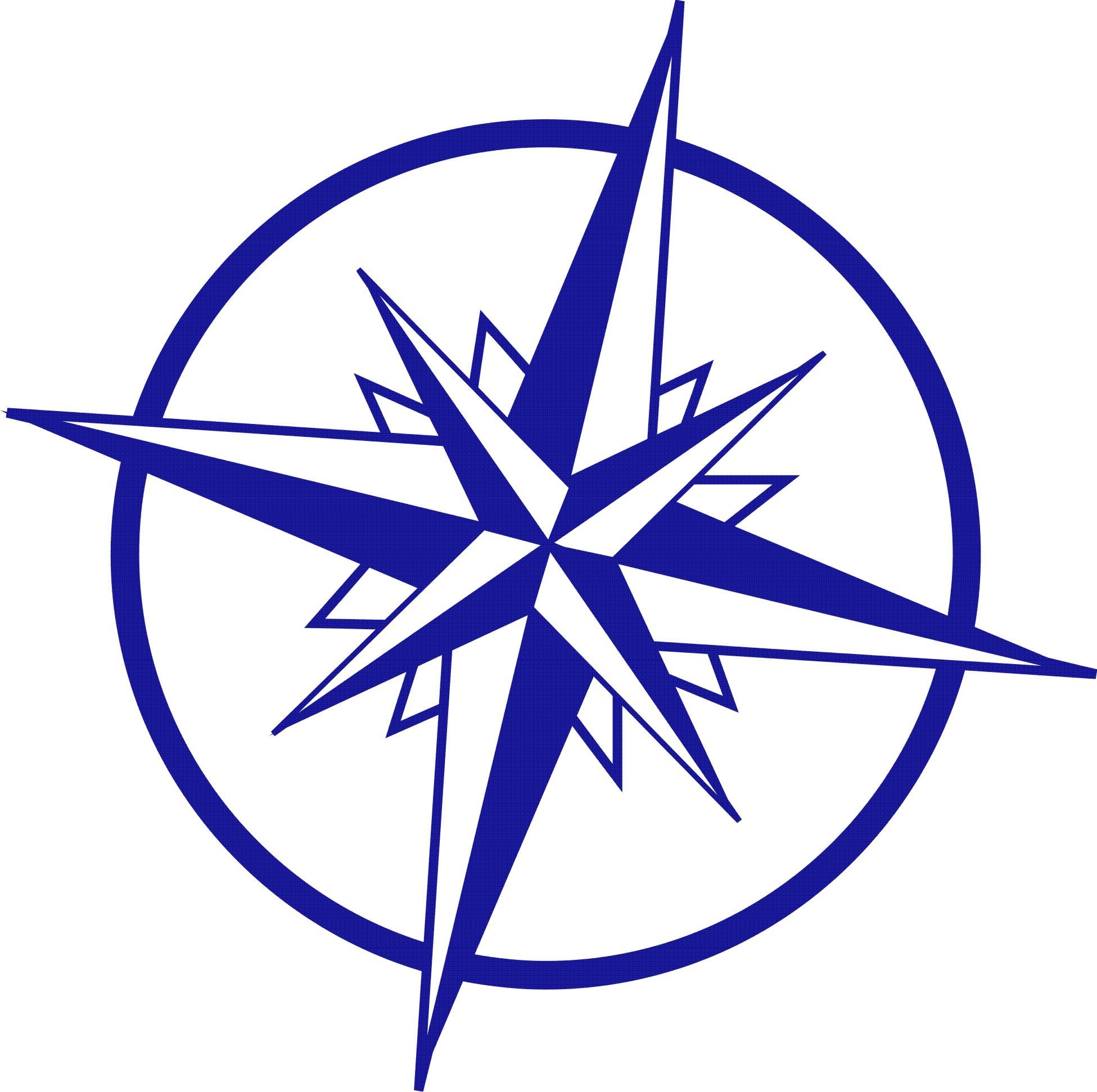 Math Power Standards for Assessment5th GradeThe standards above are listed in simplified language. For a more detailed description of each standard click on the following link:https://cms.azed.gov/home/GetDocumentFile?id=58546f66aadebe13008c1a31All standards must be taught and assessed. Power standards identify the standards that should receive the most instructional focus.Power StandardsQuarter 1Quarter 2Quarter 3Quarter 4NBT.5: Fluently multiply multi-digit whole numbers using a standard algorithm https://docs.google.com/document/d/179tJRdWxeCEXuF2H4fZrrQnAyORqx8vTk4VV5K31yv8/edit✔✔✔✔NBT.6: Divide up to four-digit dividends and two-digit divisors using various strategieshttps://docs.google.com/document/d/18KOIYWKlPr-B_tH9_omzP_EyTFD9s1MVbFqWHKVprbo/edit✔✔✔✔NBT.A: Understand place value to read, write, compare and round decimalshttps://docs.google.com/document/d/1wnYEbNhsuOPWnmZj4vTBJBxnKx7OsVJOcwXOt7f9ACA/edit✔✔✔NBT.7: Add, subtract, multiply, and divide decimals to hundredths using various strategies https://docs.google.com/document/d/1vtqPJ0fFfMHd_c9SeTmH6oHxoS0dg2b6aWjV5hlYU8Q/edit✔✔✔NF.A: Add and subtract fractions with unlike denominatorshttps://docs.google.com/document/d/1Uhxz0FjqEgOsFO53ce45268-iIa5resuWkY9YMCUt1I/edit✔✔NF.B: Multiply and divide fractions in real-world contextshttps://docs.google.com/document/d/1tXQK-ySw2ouatToQXbc-0VF-zj38aqDIOKISDfTf0uw/edit✔✔MD.C: Understand concepts of volume and solve problems in real-world contexts https://docs.google.com/document/d/1oKc5YuWPrwuPxngW6_1a2Fw7tKMfBtUB59wfzMNGOvo/edit✔G.A: Graph points on the coordinate plane to solve real-world and mathematical problems https://docs.google.com/document/d/1WlL5L5gh4wOcgGDSFIhveI9HgcRiWZNE7hVeN4TqvM0/edit✔G.B: Classify two-dimensional figures into categories based on their propertieshttps://docs.google.com/document/d/1zlXwblDgTf3OJCOJZwK1wLLOdN8ItpV8QU6vzQu9Rd8/edit✔